УКРАЇНАКАЛУСЬКА МІСЬКА РАДАВИКОНАВЧИЙ КОМІТЕТРІШЕННЯвід___________№_______Про затвердження  змін до фінансового плану комунального    некомерційного підприємства    «Стоматологічна поліклінікаКалуської  міської ради»   на 2022 рік.Відповідно до ст.27 Закону України «Про місцеве самоврядування в Україні», ст.ст.75, 78 Господарського кодексу України, Статуту КНП «Стоматологічна поліклініка Калуської міської ради», затвердженого рішенням міської ради  від 27.02.2020 №2984, керуючись рішенням Калуської міської ради від 27.01.2022 №1177 «Про делегування повноважень щодо затвердження та контролю виконання фінансових планів комунальних підприємств Калуської міської ради» (24 сесія восьмого демократичного скликання), рішеннями виконавчого комітету Калуської міської ради від 22.02.2022 №29 «Про затвердження Положення про порядок складання, затвердження та контролю за виконанням фінансових планів комунальних некомерційних підприємств охорони здоров’я Калуської міської ради» та від 24.05.2022 №100 «Про затвердження  фінансового плану комунального некомерційного підприємства «Стоматологічна поліклініка Калуської міської ради», з метою вдосконалення системи фінансового планування, відображення фінансових результатів діяльності комунального некомерційного підприємства «Стоматологічна поліклініка Калуської міської ради», розглянувши службову записку директора КНП «Стоматологічна поліклініка Калуської міської ради» від 31.01.2023 №26 виконавчий комітет міської радиВИРІШИВ:	1.	Затвердити зміни до фінансового плану комунального некомерційного підприємства «Стоматологічна поліклініка Калуської міської ради» на 2022 рік (фінансовий план зі змінами додається).		2.	Контроль за виконанням рішення покласти на заступника міського голови з питань діяльності виконавчих органів міської ради Наталію Кінаш.Міський голова 							Андрій НАЙДА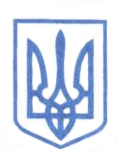 